Сумська міська радаВиконавчий комітетРІШЕННЯвід  18.04.2018       №     220У зв’язку з проведенням конкурсу з перевезення пасажирів на міських автобусних маршрутах загального користування в м. Суми, відповідно до Закону України «Про автомобільний транспорт», постанови Кабінету Міністрів України від 03 грудня 2008 року № 1081 «Про затвердження Порядку проведення конкурсу з перевезення пасажирів на автобусному маршруті загального користування» та рішення виконавчого комітету Сумської міської ради від 12.12.2017 року № 689  «Про проведення конкурсу з перевезення пасажирів на міських автобусних маршрутах загального користування в м. Суми», враховуючи протокол № 01-18 засідання конкурсного комітету з проведення конкурсу на перевезення пасажирів на міських   автобусних маршрутах   загального користування в м. Суми від 20.03.2018 р. (додається), керуючись статтею 40 Закону України «Про місцеве самоврядування в Україні», виконавчий комітет Сумської міської радиВИРІШИВ:         1. Ввести в дію рішення конкурсного комітету з перевезення пасажирів на міських автобусних маршрутах загального користування в м. Суми, оформленого протоколом № 01-18 засідання конкурсного комітету з проведення конкурсу на перевезення пасажирів на міських автобусних маршрутах загального користування в м. Суми від 20.03.2018 р., а саме:       2. Відділу транспорту, зв’язку та телекомунікаційних послуг (Яковенко С.В.) підготувати та надати на підпис міському голові договори з переможцями конкурсу.        3. По  об’єкту   конкурсу   № 4   маршрут   № 25   «Добровільна – Інтернаціоналістів» договір з ТОВ «СНД-АВТОТРАНС» укласти на 1 рік.      4. Рішення набирає чинності з моменту оприлюднення.      5. Організацію виконання даного рішення покласти на заступника міського голови  згідно з розподілом обов’язків.Міський голова								   О.М. ЛисенкоЯковенко С.В.Розіслати: Журбі О.І.,  Яковенку С.В.Рішення доопрацьовано і вичитано, текст відповідає оригіналу прийнятого рішення та вимогам статей 6-9 Закону України «Про доступ до публічної інформації» та Закону України «Про захист персональних даних».Проект рішення виконавчого комітету Сумської міської ради «Про введення в дію рішення конкурсного комітету з перевезення пасажирів на міських автобусних маршрутах загального користування в м. Суми» був завізований:Начальник  відділу транспорту, зв’язку та телекомунікаційних послуг Сумської міської ради	С.В.ЯковенкоПерший заступник міського головиз питань діяльності виконавчих органів ради		            О.І.ЖурбаНачальник відділу протокольної роботи та контролю	Л.В. МошаНачальник правового управління	О.В. ЧайченкоЗаступник міського голови, керуючийсправами виконавчого комітету 	С.Я.ПакНачальник  відділу транспорту, зв’язку та телекомунікаційних послуг Сумської міської ради	С.В.Яковенко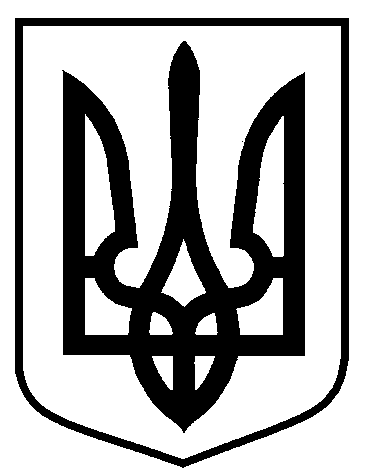 Про введення в дію рішення конкурсного комітету з перевезення пасажирів на міських автобусних маршрутах загального     користування       в м. СумиОб’єкт конкурсуМаршрутиПереможець1№ 58-А «Баси - Тополянська»№ 64 «Добровільна-Добровільна»КП СМР «Електроавтотранс»2№ 62 «Баранівка - Аеропорт»№ 63 «Баси - Ганнівка»КП СМР «Електроавтотранс»3№ 51 «с. Піщане – вул. Прокоф’єва»ТОВ «СНД – АВТОТРАНС»4№ 25        «Добровільна – Інтернаціоналістів»ТОВ «СНД – АВТОТРАНС»